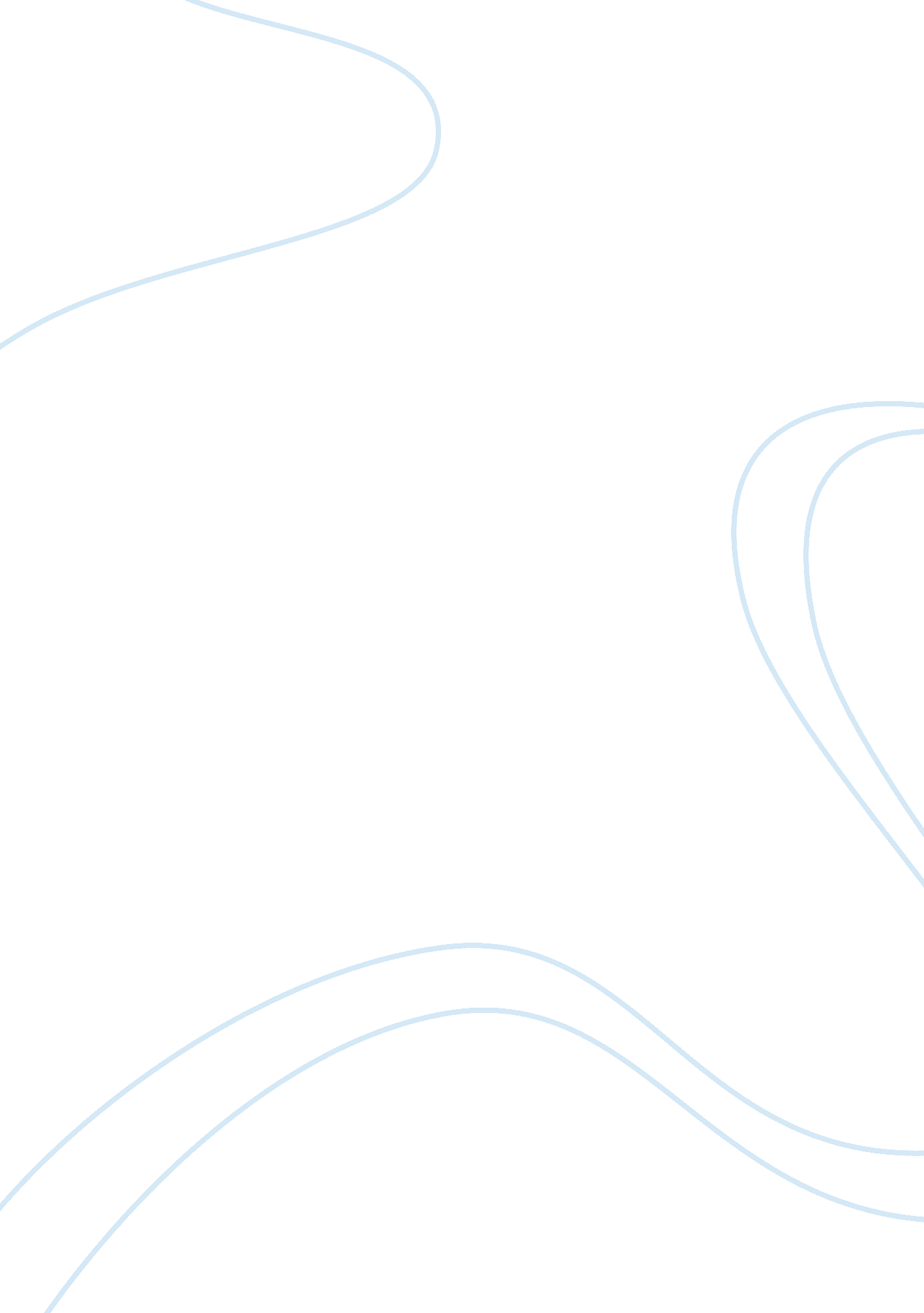 Writing test 3 test questions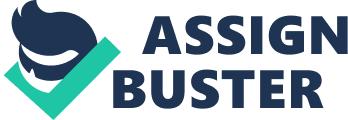 A disadvantage of using a sentence outline instead of a topic outline is that a sentence outline is oftentime-consuming . When assembling a writing plan for an essay, which of the following should come first?. Material that catches the reader’s interest To make sure your reader remembers the point of your essay, which of the following is most important? The ending Parallel construction means that youuse the same grammatical construction in all similar headings throughout an outline. Where would you look to find an article on recent fashion trends? reader’s guide You’ve settled on an idea for an essay to write. What should you do next? Conduct interviews, do some research, ask questions, and make a plan. The position from which you write about your subject is called yourpoint of view Once you acquire these two basic skills, you’ll be able to transform a vague idea in your mind into acoherent piece of writing. Doing research and organizing your ideas The Dewey decimal system is the classification system used bymost public libraries in the United States. You are least likely to feel that an Internet source is reliable if the information is postedwithout a specific source. Where should you look to find quick information on the causes of the American Civil War? Encyclopedia University libraries are _______ to the public. open If you’ve located three books on a topic you’re researching for an essay, the first thing you should doon appraising any of these books isexamine the index You’ve come across a book in the card catalog that you think will be useful in your research of famouslabor leaders. What three things should you copy from the card so that you know how to find the book? The call number, the title, and the author’s name Which of the following skills is most important in learning how to write? Knowing how to plan before you write You need to write an essay about hot air ballooning. You know you’ve seen a good book on this topic, but you can’t remember the name of the book or the name of the author. How could you most easily findthis book in the library? Locate the subject card for the book in the card catalog What is one problem you should keep in mind when researching information on the Internet? Information found on the Internet may be unreliable. What do we call an idea that will make the reader take notice and want to read on? Hook The ISBN number of a book gives youan international reference number. Reference librarians are specially trained to help youresearch a topic. 